GCSE Exams 2017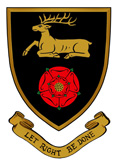 Exam BoardsOfficial DatesExams Start 	Monday 15th May 2017Exams Finish 	 Wednesday 28th June 2017Half term		 25th May – 2nd JuneAQAEdExcelWJECOCRCAMNAT(OCR)Art and DesignBusiness StudiesMedia StudiesComputer ScienceICTEnglish LiteratureFrenchConstructionHistoryEnglish LanguageGermanCateringPE (Sports Science)GeographyMathsResistant MaterialsR.E.DramaMusicScienceAstronomy